Student Success Guide2019-2020Spanish IVSrta. M. KleskoRequired MaterialsIndex Cards Post-It notes of different sizes (one standard pack/one small “flag-size” pack)Blue & Black Pens, Pencils, highlightersGlue sticks or double-sided tapeCovered textbook, DescubreOne Composition Book (100 pages) per semesterSmall, Post-It Note styled writable page divider tabsDividers are to be labeled in class, as will the entire Composition Book (Cuaderno), to meet the class requirements.  We will spend Monday, September 9th on this endeavor together.Please have all materials by Monday, September 9th – as well as your textbook covered.  This will be among your very first, class points earned.Classroom materials need to be brought to class daily and will reflect in your participation grade.  The class notebook will need to be maintained daily and is subject to quiz grades during the year.AssessmentGrading will be tabulated by using a “Total Points” method.  The quarterly points will be divided in close to equal portion between:Unit Assessments: Tests/Quizzes/ProjectsParticipationHomework  & “Can-Do” ConferenceParticipationBeing a Spanish IV classroom, I will expect minimal use of English, in both your interactions with me, as well as in your partnered/grouped activities.  Look for simple ways to interact in Spanish at first: requesting information or permission, greetings, and casual conversations.  You will make great strides this year in your ability to communicate effectively within many sophisticated topics…but everyone will make that growth at their own pace.  Each week, you will be given 20pts, and it will be your responsibility to keep them.  Your participation will be evaluated in a variety of ways:T – The degree in which you actively speak Spanish, volunteer, and generally engage in our class exercise and/or discussion.  Si no hablaras español, no sacarías buena nota.A – The level at which you perform, which should be on par with an acceptable level of accuracy.  Notice: this does NOT mean you have to be perfect…mistakes are encouraged  Making mistakes is the only way we learn.L – The effort in which you perform, and the quality of, your listening skills.K – The level of kindness you offer, and the effort you make in grouped and partnered activities.Homework Portfolio & Assessment ConferenceHomework can be expected a couple times a week, and will, many times, be used in class the day after it is assigned.  This is when you will need the Blue & Black pens.  The homework will be critiqued by you, saved, and accessed for periodic conference time between you and I.  At this time, you’ll illustrate for me what you have learned by way of the practice work.  More details are to come but be advised that your points in this category (approx. 100pts) will rely on your ability to be organized, reflective, and intellectually present each day, and every lesson.  When you experience an excused absence from class, you are entitled to a day for each day missed in order to complete missed assignments/quizzes/tests.  This is the policy provided in the UCS Student Handbook.  However, I strongly suggest finding out what you missed prior to your return to class, so you can be prepared upon your return.  I have a website, miclasesfavorita.weebly.com, to keep you best informed, but I also suggest you access the PowerSchool Student Portal to see what you’ve missed, as well as strike up a partnership with a classmate, much like you would in a college class, for support. Online assignments are given with many days’ notice.  No extension of assignment deadlines will be honored for online assignments.  Should you be absent for a group or partnered activity/project, accommodations will be made – but you should know your original groupmates may present without you.Classroom ConductIt has been my experience to expect nothing but the best from Eisenhower students regarding classroom conduct.  The success of and World Language class depends on the giving and receiving of respect between the participants.  I will ask that the respect I give you as a learner is reciprocated to me as your teacher, as well as afforded your peers.  I will expect each member of class to follow the Eagle Respect Code and approach each day with a positive attitude. Typically, cell phone use in this class is prohibited.  Periodically, a special academic allowance is made to fulfill an in-class lesson designed and decided upon by me.  No digital recordings or photography will occur without my permission.  Be advised that, in accordance with the Eisenhower Plagiarism Policy, appropriating language created by another through various means, including the use of translator sites and apps, will not be tolerated and dealt with accordingly.  Issues that may arise will always be addressed with you, the young adult, first.  Ideally, problems will be resolved at this level.  I do not wish to ever take a conversation about behavior to your families, or to our principals, but as the need may arise, these are the prescribed steps advocated by our Eisenhower Administration.  Everyone will be working to make this class experience a success, and I am sure, together, we can do just that.¡Ojalá que tengamos un año fabuloso, y que ustedes se disfruten mucho de esta experiencia! 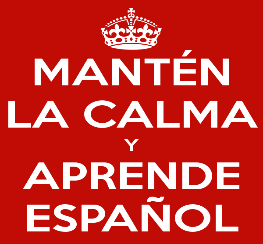 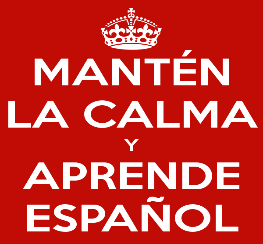 